Pripravené projektové dokumentácie:Projekt -   Rekonštrukcia Domu nádeje 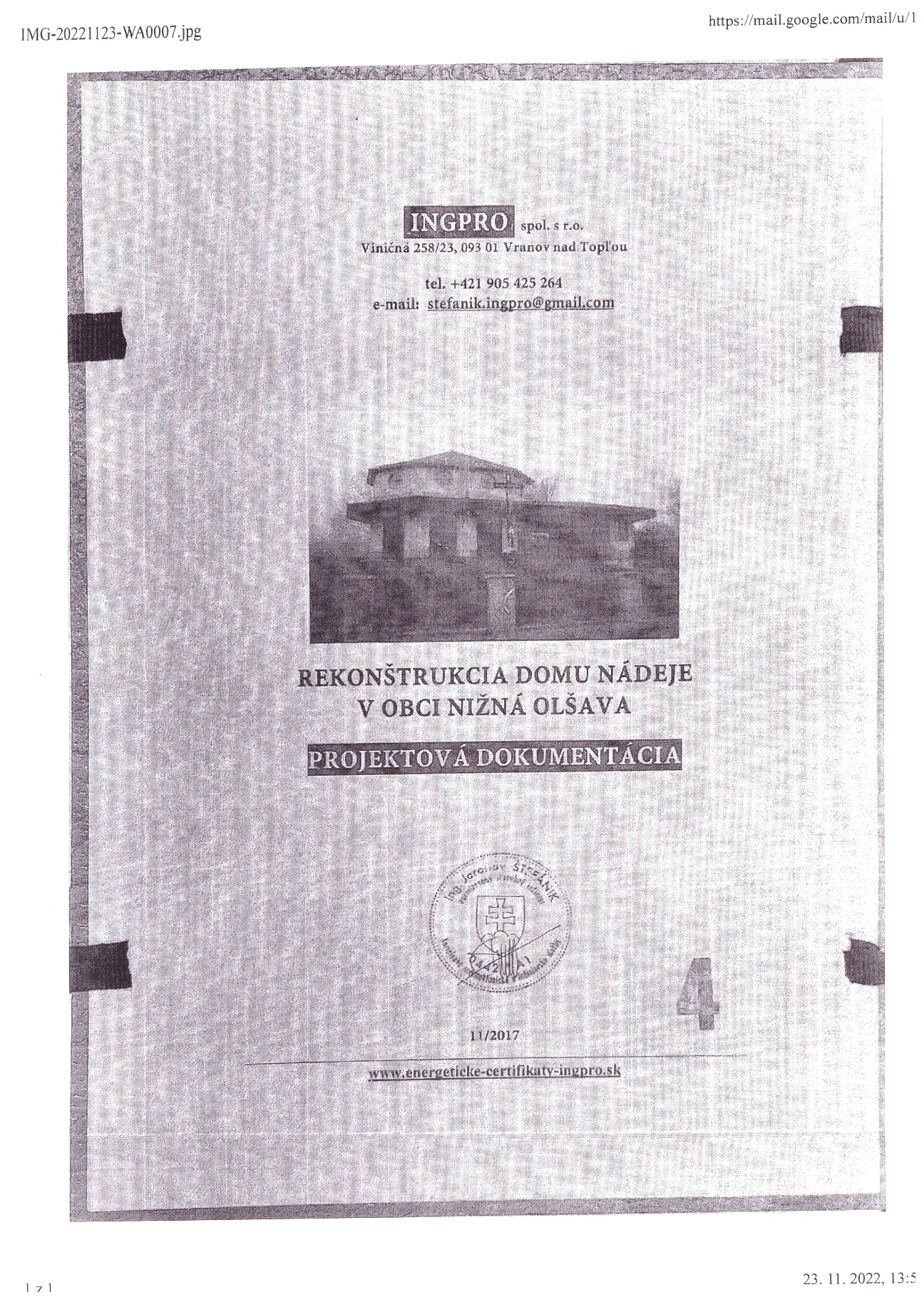 